Business Items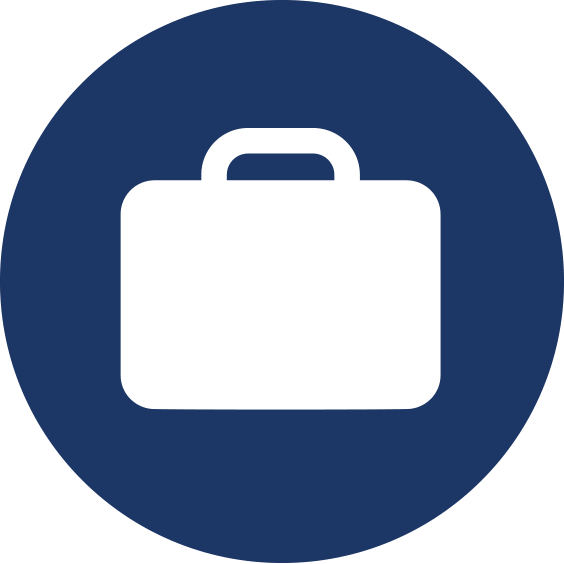 (10 minutes)Step 1 - Spiral ReviewComplete the daily Spiral Review problems and be sure that you include your work.   Step 2 - Warm UpProcess the Error Analysis question independently.  Talk to your shoulder partner about the misconception and what the correct answer should be. Step 2 - Warm UpProcess the Error Analysis question independently.  Talk to your shoulder partner about the misconception and what the correct answer should be. Step 2 - Warm UpProcess the Error Analysis question independently.  Talk to your shoulder partner about the misconception and what the correct answer should be. Step 2 - Warm UpProcess the Error Analysis question independently.  Talk to your shoulder partner about the misconception and what the correct answer should be. Step 2 - Warm UpProcess the Error Analysis question independently.  Talk to your shoulder partner about the misconception and what the correct answer should be. Step 2 - Warm UpProcess the Error Analysis question independently.  Talk to your shoulder partner about the misconception and what the correct answer should be. Step 3 - Math Talks – Homework DiscussionUse the answer keys, if provided, to check your homework.  With your shoulder partner, discuss the problem(s) that you still don’t grasp.  Step 3 - Math Talks – Homework DiscussionUse the answer keys, if provided, to check your homework.  With your shoulder partner, discuss the problem(s) that you still don’t grasp.  Step 3 - Math Talks – Homework DiscussionUse the answer keys, if provided, to check your homework.  With your shoulder partner, discuss the problem(s) that you still don’t grasp.  Engage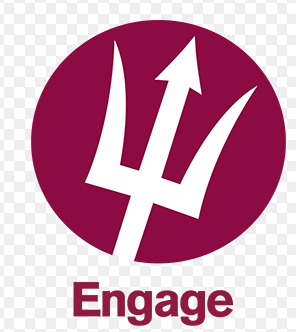 (10 minutes)Math Talks 2.0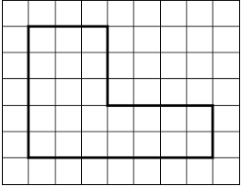 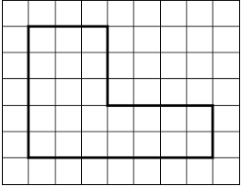 Can you find the area of the irregular polygon on the coordinate plane?  Turn to your should partner and take turns explaining what you would do.Math Talks 2.0Can you find the area of the irregular polygon on the coordinate plane?  Turn to your should partner and take turns explaining what you would do.Math Talks 2.0Can you find the area of the irregular polygon on the coordinate plane?  Turn to your should partner and take turns explaining what you would do.Math Talks 2.0Can you find the area of the irregular polygon on the coordinate plane?  Turn to your should partner and take turns explaining what you would do.Math Talks 2.0Can you find the area of the irregular polygon on the coordinate plane?  Turn to your should partner and take turns explaining what you would do.Math Talks 2.0Can you find the area of the irregular polygon on the coordinate plane?  Turn to your should partner and take turns explaining what you would do.Math Talks 2.0Can you find the area of the irregular polygon on the coordinate plane?  Turn to your should partner and take turns explaining what you would do.Math Talks 2.0Can you find the area of the irregular polygon on the coordinate plane?  Turn to your should partner and take turns explaining what you would do.Math Talks 2.0Can you find the area of the irregular polygon on the coordinate plane?  Turn to your should partner and take turns explaining what you would do.Math Talks 2.0Can you find the area of the irregular polygon on the coordinate plane?  Turn to your should partner and take turns explaining what you would do.Lesson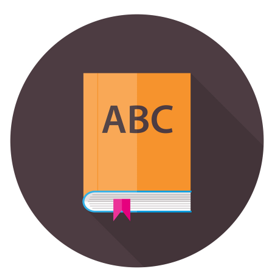 (20 minutes)Coaching Points/Update Note GuideOption #1 - Decompose the irregular polygon into rectangles, triangles, parallelograms or trapezoids and find the areas of each shape by adding them together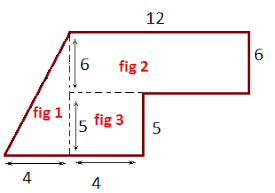 Option #2 - Find the big area and subtract the small area to find the area of the irregular polygon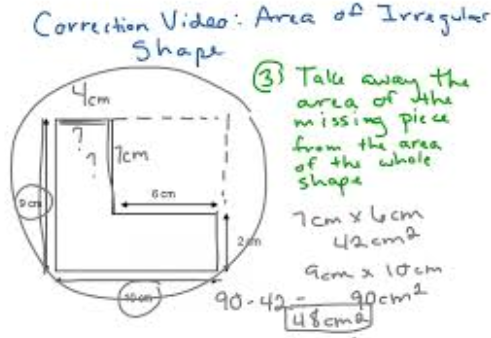 Coaching Points/Update Note GuideOption #1 - Decompose the irregular polygon into rectangles, triangles, parallelograms or trapezoids and find the areas of each shape by adding them togetherOption #2 - Find the big area and subtract the small area to find the area of the irregular polygonCoaching Points/Update Note GuideOption #1 - Decompose the irregular polygon into rectangles, triangles, parallelograms or trapezoids and find the areas of each shape by adding them togetherOption #2 - Find the big area and subtract the small area to find the area of the irregular polygonChoice 1 – Watch this Khan Academy video for finding the area of irregular polygons.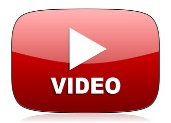 Choice 1 – Watch this Khan Academy video for finding the area of irregular polygons.Choice 1 – Watch this Khan Academy video for finding the area of irregular polygons.Choice 1 – Watch this Khan Academy video for finding the area of irregular polygons.Choice 2 – Test yourself with these 9 interactive practice problems from algebra4children.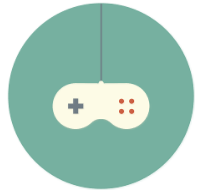 Choice 2 – Test yourself with these 9 interactive practice problems from algebra4children.Lesson(20 minutes)Coaching Points/Update Note GuideOption #1 - Decompose the irregular polygon into rectangles, triangles, parallelograms or trapezoids and find the areas of each shape by adding them togetherOption #2 - Find the big area and subtract the small area to find the area of the irregular polygonCoaching Points/Update Note GuideOption #1 - Decompose the irregular polygon into rectangles, triangles, parallelograms or trapezoids and find the areas of each shape by adding them togetherOption #2 - Find the big area and subtract the small area to find the area of the irregular polygonCoaching Points/Update Note GuideOption #1 - Decompose the irregular polygon into rectangles, triangles, parallelograms or trapezoids and find the areas of each shape by adding them togetherOption #2 - Find the big area and subtract the small area to find the area of the irregular polygonChoice 3 – Watch this video for examples on finding the area of irregular polygons using both strategies.Choice 3 – Watch this video for examples on finding the area of irregular polygons using both strategies.Choice 3 – Watch this video for examples on finding the area of irregular polygons using both strategies.Choice 3 – Watch this video for examples on finding the area of irregular polygons using both strategies.Choice 4 – Practice finding the area of irregular polygons with Discovery Ed’s Polygon Composes/Decomposer Math Interactive.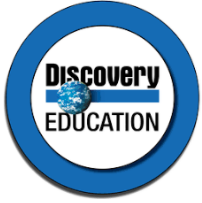 Choice 4 – Practice finding the area of irregular polygons with Discovery Ed’s Polygon Composes/Decomposer Math Interactive.Practice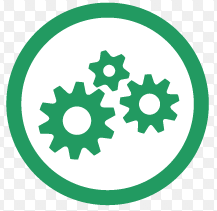 (15-20 minutes)Classwork #1:With you shoulder partner, open the document and find the area of Jim’s bedroom two different ways.  Be prepared to share out with the class.Classwork #1:With you shoulder partner, open the document and find the area of Jim’s bedroom two different ways.  Be prepared to share out with the class.Classwork #1:With you shoulder partner, open the document and find the area of Jim’s bedroom two different ways.  Be prepared to share out with the class.Classwork #1:With you shoulder partner, open the document and find the area of Jim’s bedroom two different ways.  Be prepared to share out with the class.Classwork #1:With you shoulder partner, open the document and find the area of Jim’s bedroom two different ways.  Be prepared to share out with the class.Classwork #2:                              In teams of two, open the document and determine two different ways to calculate the area of Cindy’s TV room.  Be prepared to share out with the class.Classwork #2:                              In teams of two, open the document and determine two different ways to calculate the area of Cindy’s TV room.  Be prepared to share out with the class.Classwork #2:                              In teams of two, open the document and determine two different ways to calculate the area of Cindy’s TV room.  Be prepared to share out with the class.Classwork #2:                              In teams of two, open the document and determine two different ways to calculate the area of Cindy’s TV room.  Be prepared to share out with the class.Classwork #2:                              In teams of two, open the document and determine two different ways to calculate the area of Cindy’s TV room.  Be prepared to share out with the class.HW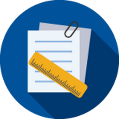  Homework #1:Solve the 15 homework problems by decomposing the irregular polygons into shapes that you are comfortable finding the area for. Homework #1:Solve the 15 homework problems by decomposing the irregular polygons into shapes that you are comfortable finding the area for. Homework #1:Solve the 15 homework problems by decomposing the irregular polygons into shapes that you are comfortable finding the area for. Homework #1:Solve the 15 homework problems by decomposing the irregular polygons into shapes that you are comfortable finding the area for. Homework #1:Solve the 15 homework problems by decomposing the irregular polygons into shapes that you are comfortable finding the area for.Homework #2:Solve the 11 homework problems to solve the riddle of “Why Do Elephants Have Ivory Tusks?”Homework #2:Solve the 11 homework problems to solve the riddle of “Why Do Elephants Have Ivory Tusks?”Homework #2:Solve the 11 homework problems to solve the riddle of “Why Do Elephants Have Ivory Tusks?”Homework #2:Solve the 11 homework problems to solve the riddle of “Why Do Elephants Have Ivory Tusks?”Homework #2:Solve the 11 homework problems to solve the riddle of “Why Do Elephants Have Ivory Tusks?”Remediation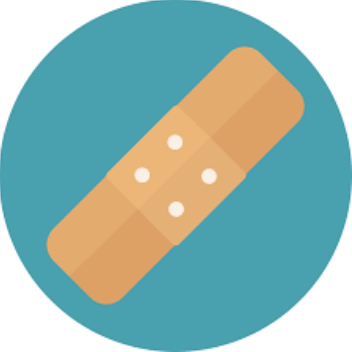 Let Your Data Drive Your DecisionsRate your level of understanding with finding the area of irregular polygons.  If you feel weak at all, select a remediation tool from the choices provided.  The additional help will pay off, as you work towards content mastery.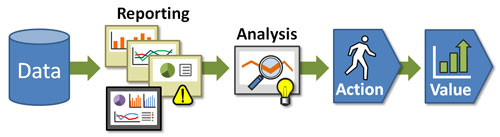 Let Your Data Drive Your DecisionsRate your level of understanding with finding the area of irregular polygons.  If you feel weak at all, select a remediation tool from the choices provided.  The additional help will pay off, as you work towards content mastery.Choice A – Discovery EdGet additional practice with the decomposing/composing method using Discovery Ed’s Area Architect 2.Choice A – Discovery EdGet additional practice with the decomposing/composing method using Discovery Ed’s Area Architect 2.Choice A – Discovery EdGet additional practice with the decomposing/composing method using Discovery Ed’s Area Architect 2.Choice B – VideoWatch the Khan Academy video where the area of the irregular polygon is drawn on graph paper.Choice B – VideoWatch the Khan Academy video where the area of the irregular polygon is drawn on graph paper.Choice B – VideoWatch the Khan Academy video where the area of the irregular polygon is drawn on graph paper.Choice C – ShodorFind the area of irregular polygons with Shodor’s Area Explorer.RemediationLet Your Data Drive Your DecisionsRate your level of understanding with finding the area of irregular polygons.  If you feel weak at all, select a remediation tool from the choices provided.  The additional help will pay off, as you work towards content mastery.Let Your Data Drive Your DecisionsRate your level of understanding with finding the area of irregular polygons.  If you feel weak at all, select a remediation tool from the choices provided.  The additional help will pay off, as you work towards content mastery.Choice D – Interactive LessonCheck out this interactive lesson from learnalberta.  Feel free to fast forward through the lesson material on perimeter.Choice D – Interactive LessonCheck out this interactive lesson from learnalberta.  Feel free to fast forward through the lesson material on perimeter.Choice D – Interactive LessonCheck out this interactive lesson from learnalberta.  Feel free to fast forward through the lesson material on perimeter.Choice E – Splash Math GameFind the area of complex figures on Splash Math.Choice E – Splash Math GameFind the area of complex figures on Splash Math.Choice E – Splash Math GameFind the area of complex figures on Splash Math.Choice F – Help DeskCheck in with the teacher for some quick, low key help.  Be sure to bring some work samples to share.  This will allow for a quick diagnosis.